Defesa de Tese Nº 12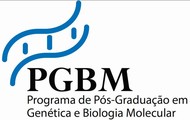 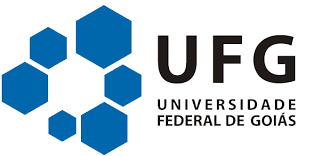 “Incerteza Filogenética: Implicações para a Reconstrução por Métodos Bayesianos e Padrões de Diversificação”Welma Sousa Silva CarneiroBanca: Prof. Dr. José Alexandre Felizola Diniz-Filho            Profa. Dra. Rosane Collevatti            Prof. Dr. Natan Maciel            Profa. Dra. Geiziane Tessarolo            Dr. Rafael Barbosa Pinto